Application for membershipJunior members (under 18) are entitled to play at any time if courts are available. Junior members are also entitled to a £1 discount for coaching and may play in junior club matches and enter the junior club tournaments. Intermediate members must reach a certain playing standard, and have the same playing rights as a full member. Annual membership runs from 1 April to 31 March and a discount is available if payment is received by 30 April*. To apply for a membership, please complete the form below. Payment should be made by cheque to HWLTC or by bank transfer to the HWLTC bank account. -------------------------------------------------------------------------------------------------------------------------------------------------------BLOCK LETTERS pleaseI *____________________(*parent’s name) wish for my child/children to join the Club, starting in ____________I will pay for the above subscriptions by (circle as appropriate): cheque / bank transfer / cashTop of FormBottom of FormTop of FormAddress ___________________________________________________________ Postcode___________________Telephone(s) ________________________ Email(s)___________________________________________________How did you hear about the club? _________________________________________________________________Top of Form I agree to my child/children participating in HWLTC tennis sessions.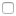  My child/children agree(s) to abide by the junior rules and the Club’s code of conduct for juniors.Bottom of FormTop of Form I agree to how you process the data I have provided, detailed in the Club’s privacy policy.ALL POLICIES CAN BE VIEWED ON THE CLUB WEBSITE (ADDRESS AT TOP OF PAGE)Joining DateMini(8 & under)11 & UnderJunior(17 & under)Intermediate(24 & under)Off PeakPeakApril£20£50 (* £45)£70 (* £65)£130 (* £120)£210 (* £195)£325 (* £305)May£20£50£70£130£210£325June£20£45£65£120£195£305July£20£40£60£105£175£275August£20£40£55£ 90£155£240September£15£35£50£ 80£135£210October£15£30£45£ 70£115£180November£15£25£35£ 60£100£150December£15£20£25£ 50£ 80£120January£10£55£80£140£230£365February£10£50£75£135£220£345March£10£50£70£130£210£325Child’s nameGenderDate of birthCategoryCost1£2£3£4£Total£